.Alternative Music: ABBA Medley (Slow) by Abbacadabra (132 BPM). CD; Almighty Presents: We Love ABBA [Length 3:16]Intro: 32 Counts (Approx. 16 Secs)VINE RIGHT. VINE LEFT.DIAGONAL STEP, TOUCHES; FORWARD, FORWARD, BACK, BACK.KICKING CHARLESTON STEP. STEP, HITCH ¼ TURN R, BACK, TOUCH.KICKING CHARLESTON STEP. STEP, HITCH ¼ TURN R, BACK, TOUCH.End of Dance. Start again and Enjoy!Contact: ross-brown@hotmail.co.ukABBAcadabra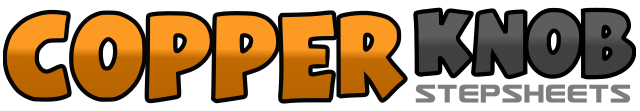 .......Count:32Wall:2Level:Absolute Beginner.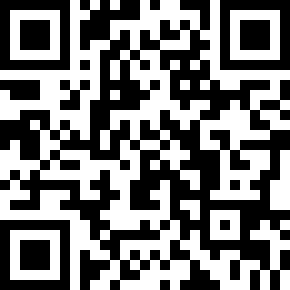 Choreographer:Ross Brown (ENG) - October 2010Ross Brown (ENG) - October 2010Ross Brown (ENG) - October 2010Ross Brown (ENG) - October 2010Ross Brown (ENG) - October 2010.Music:ABBA Medley (Fast) - Abbacadabra : (CD: Almighty Presents: We Love ABBA - 3:10)ABBA Medley (Fast) - Abbacadabra : (CD: Almighty Presents: We Love ABBA - 3:10)ABBA Medley (Fast) - Abbacadabra : (CD: Almighty Presents: We Love ABBA - 3:10)ABBA Medley (Fast) - Abbacadabra : (CD: Almighty Presents: We Love ABBA - 3:10)ABBA Medley (Fast) - Abbacadabra : (CD: Almighty Presents: We Love ABBA - 3:10)........1 – 2Step right to the right, cross step left behind right.3 – 4Step right to the right, touch left next to right.5 – 6Step left to the left, cross step right behind left.7 – 8Step left to the left, touch right next to left.  (12 o’clock)1 – 2Step forward to right diagonal with right, touch left next to right.3 – 4Step forward to left diagonal with left, touch right next to left.5 – 6Step back to right diagonal with right, touch left next to right.7 – 8Step back to left diagonal with left, touch right next to left.  (12 o’clock)1 – 2Step forward with right, kick left foot forward.3 – 4Step back with left, touch right toe back.5 – 6Step forward with right, make a ¼ turn right hitching left knee up.7 – 8Step back with left, touch right toe next to left.  (3 o’clock)1 – 2Step forward with right, kick left foot forward.3 – 4Step back with left, touch right toe back.5 – 6Step forward with right, make a ¼ turn right hitching left knee up.7 – 8Step back with left, touch right toe next to left.  (6 o’clock)